ЭЛЕКТРОННЫЙ ПАСПОРТ ДОСТУПНОСТИУЧЕБНО-ПРОИЗВОДСТВЕННЫХ МАСТЕРСКИХОСНОВНЫЕ ЗОНЫ НА ОБЪЕКТЕ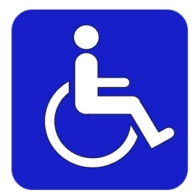 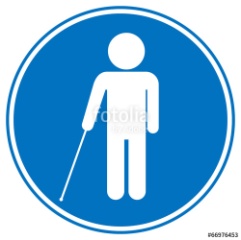 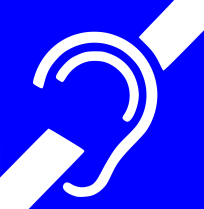 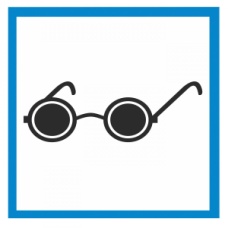 ВХОДНАЯ ГРУППА И ПУТИ ДВИЖЕНИЯ К ЗОНЕ ОКАЗАНИЯ УСЛУГПАРКОВОЧНОЕМЕСТОТЕРРИТОРИЯ УЧЕБНО-ПРОИЗВОДСТВЕННЫХ МАСТЕРСКИХЗОНАОКАЗАНИЯ ОБРАЗОВАТЕЛЬНЫХ УСЛУГСАНИТАРНО-ГИГИЕНИЧЕСКОЕ ПОМЕЩЕНИЕРАЗМЕЩЕНИЕ ОБОРУДОВАНИЯ И НОСИТЕЛЕЙ ИНФОРМАЦИИ С УЧЕТОМ ПОТРЕБНОСТЕЙ ИНВАЛИДОВДУБЛИРОВАНИЕ ЗВУКОВОЙ И ЗРИТЕЛЬНОЙ ИНФОРМАЦИИ, В ТОМ ЧИСЛЕ С ИСПОЛЬЗОВАНИЕМ ШРИФТА БРАЙЛЯдоступно полностьюДОСТУПНО ЧАСТИЧНО ДОСТУПНО УСЛОВНО ВХОДНАЯ ГРУППА И ПУТИ ДВИЖЕНИЯ К ЗОНЕ ОКАЗАНИЯ УСЛУГЦентральный вход в здание учебно – производственных мастерских пандусом оборудован. Ширина дверных проемов более 0,9 м. кнопки вызова сотрудника  на входе в здание нет. На входных группах установлены доводчики,  обеспечивающие легкое открывание дверей и плавное закрытие.ПАРКОВОЧНОЕ   МЕСТООбустроенных парковочных мест для инвалидов нет.ТЕРРИТОРИЯ УЧЕБНО-ПРОИЗВОДСТВЕННЫХ МАСТЕРСКИХТерритория мастерских частично соответствует  условиям беспрепятственного и удобного передвижения инвалидов и лиц с ограниченными возможностями здоровья. ЗОНА ОКАЗАНИЯ ОБРАЗОВАТЕЛЬНЫХ УСЛУГИмеются широкие  входные группы. САНИТАРНО-ГИГИЕНИЧЕСКОЕ ПОМЕЩЕНИЕНе имеется специально оборудованных санитарно-гигиенических помещений  для инвалидов РАЗМЕЩЕНИЕ ОБОРУДОВАНИЯ И НОСИТЕЛЕЙ ИНФОРМАЦИИ С УЧЕТОМ ПОТРЕБНОСТЕЙ ИНВАЛИДОВИмеются  системы противопожарной сигнализации, речевого  оповещения людей о пожаре, а также оборудованы пути эвакуации.ДУБЛИРОВАНИЕ ЗВУКОВОЙ И ЗРИТЕЛЬНОЙ ИНФОРМАЦИИ, В ТОМ ЧИСЛЕ С ИСПОЛЬЗОВАНИЕМ ШРИФТА БРАЙЛЯДублирование информации с использованием шрифта Брайля нет.